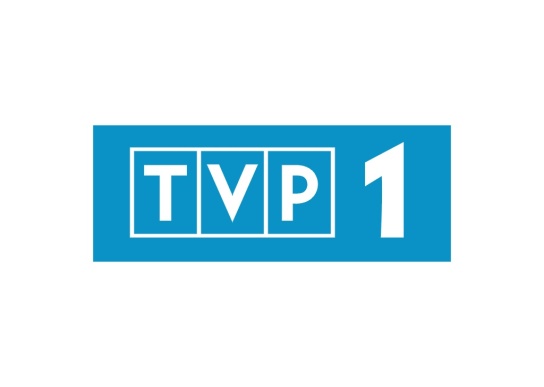 Wielkanoc w TVP1W Wielkanoc Jedynka zaprasza widzów na transmisje uroczystości kościelnych, w tym Drogi Krzyżowej z Watykanu i Mszy Zmartwychwstania Pańskiego. Nie zabraknie też interesujących filmów dokumentalnych i fabularnych, m.in.: „Tajemnica Benedykta XVI”, „Oblicze miłosierdzia”, „Pan Hoppy i żółwie”, „Pan i pani Kiler”. W świątecznym okresie TVP1 wyemituje także pilotażowy odcinek kolejnej serii nagrodzonego Telekamerą programu „Rolnik szuka żony”.WIELKI PIĄTEK (14 kwietnia)TAJEMNICA BENEDYKTA XVI godz.20:25Film dokumentalny „Tajemnica Benedykta XVI" to fascynująca opowieść byłego osobistego sekretarza papieża, ks. abp. Mieczysława Mokrzyckiego o Ojcu Świętym. Nieznane fakty z życia papieża, po raz pierwszy ujawniane informacje, to niewątpliwe walory tego filmu. To był święty papież! - zdecydowanie podkreśla ks. abp Mieczysław Mokrzycki, który przez ponad 2 lata osobistym sekretarzem Benedykta XVI, a wcześniej przez 9 lat - osobistym sekretarzem Jana Pawła II. W filmie opowiada m. in. o nieznanych wydarzeniach pontyfikatu Benedykta XVI, o jego osobowości oraz o tym, jak wyglądał dzień papieża i czym się interesował. Obecny metropolita lwowski wspomina również swoje prywatne rozmowy z Benedyktem XVI i opowiada o stosunku papieża do Polski. Opowiada o życiu codziennym w papieskich apartamentach, o tym, co papież robił w czasie wolnym, jak często się spowiadał, o cudach w Watykanie, a także o prywatnych rozmowach z Benedyktem XVI. Mówi również o swoich refleksjach dotyczących ogłoszenia w dniu 11 lutego 2013 roku decyzji Benedykta XVI o ustąpieniu z urzędu następcy św. Piotra. W filmie pokazane są m. in. unikalne zdjęcia fotograficzne ks. abp Mieczysława Mokrzyckiego z Benedyktem XVI.DROGA KRZYŻOWA – TRANSMISJA Z WATYKANUgodz. 20:55Nabożeństwo tradycyjnie odbędzie się w ruinach rzymskiego Koloseum niedaleko Watykanu. Będzie to trzecia Droga Krzyżowa pod przewodnictwem papieża Franciszka. Wielkopiątkowa Droga Krzyżowa pod przewodnictwem papieża jest odprawiana w Koloseum. W czasie nabożeństwa papież niesie drewniany krzyż upamiętniający mękę Chrystusa. Uczestnicy Drogi Krzyżowej zatrzymują się przy 14 stacjach.WIELKA SOBOTA (15 kwietnia)PAN HOPPY I ŻÓŁWIE godz.10:00Pan Hoppy kocha się potajemnie w swojej sąsiadce. Za wszelką cenę próbuje zwrócić na siebie jej uwagę. Jednak ona kieruje swoje uczucia ku zupełnie komuś innemu. Tym kimś jest ulubiony żółw, Alfie. Film został zrealizowany na podstawie książki Roalda Dahla „Uki włóż".Wielka Brytania 2014Reżyseria: Dearbhla  Walsh Występują: Dustin  Hoffman, Judi  Dench, James  Corden WIELKIE NIEBA 	godz. 11:30Święta Wielkiej Nocy to nie tylko czas świętowania z rodziną, ale przede wszystkim czas Misterium Męki Pańskiej. Wielkie Nieba w Wielką Sobotę opowiedzą o młodych, dla których ten czas ma szczególny wydźwięk, bo cierpienie dotyka ich na co dzień i na co dzień muszą się z nim mierzyć. Młodzież z Aleppo, bo o niej mowa, nie ucieka jednak przed cierpieniem - staje z nim twarzą w twarz. Po ŚDM w Krakowie wrócili do Syrii, by nieść nadzieję swoim przyjaciołom w Aleppo. W odcinku opowiemy także o tym, jak budować dialog pomiędzy chrześcijanami i muzułmanami, przed oczami mając wielkoczwartkowe, symboliczne obmycie nóg grupie muzułmanów przez papieża Franciszka. Tradycyjnie złowimy też to, co najlepsze w Internecie.FASCYNUJĄCY ŚWIAT. MARATON MIŁOŚCIgodz. 12:15Film dokumentalny opowiada historię Jamiego i Lynn, którzy mieli się pobrać w 1987 roku, ale niestety na kilka miesięcy przed ślubem doszło do tragicznego wypadku. Lynn została bardzo poważnie ranna, jej życiu zagrażało niebezpieczeństwo, doszło do uszkodzenia mózgu i okazało się, że kobieta nie będzie mogła chodzić. Znajomi namawiali Jamiego, aby ten wycofał się z zaręczyn i ułożył sobie nowe życie. Przez kolejne miesiące leczenia, rehabilitacji, wielu operacji i pobytów szpitalu Jamie nie odstępował Lynn. Aby dodać sobie sił, mężczyzna postanowił biegać. Najpierw robił to samotnie, a potem wraz z ukochaną na wózku inwalidzkim. Przyszedł czas na ślub. Po jakimś czasie kobieta zaszła w ciążę i to wzbudziło niepokój. Wszyscy bali się, jak Lynn zniesie poród i ciążę. Na świat przyszła córeczka. Po kilku latach biegali już we trójkę. Celem Jamiego stał się maraton w Bostonie. Tak się też stało. Jamie ukończył maraton w czasie 3:25:45 wraz z żoną, którą wiózł na wózku.OKRASA ŁAMIE PRZEPISYgodz. 13:20Karol Okrasa zaprosi widzów na kulinarną wyprawę do Jeleniej Góry. Tematem odcinka będą nie tyle tradycyjne potrawy wielkanocne, ile propozycja na to, jak spędzić okres po Świętach. Kiedy już zakończymy biesiadowanie przy obfitym świątecznym stole, dobrze jest wprowadzić do menu lekkie dania. A przy okazji, aby pozbyć się kilku nadmiernych kilogramów, przyda nam się sporo ruchu na świeżym powietrzu. Dlatego Karol ruszy na wyprawę rowerową po jeleniogórskich szlakach, a przy okazji ugotuje potrawy z najbardziej chyba dietetycznego mięsa, jakim jest królik. Przygotuje trzy dania: ciepłą sałatkę z kaszy,  selera, comberków króliczych i wątróbki, duszonego królika z kapustą kiszoną w mleku kokosowym i królika duszonego w winie i kwasie chlebowym.O!POLSKIE PRZEBOJE  	godz. 17:30W specjalnym odcinku „O! Polskich Przebojów” zaroi się od gwiazd. Wystąpią m.in. Anna Wyszkoni, Michał Szpak, Michał Bajor, Kortez oraz Golec uOrkiestra. Prowadzące program Anna Maciejewska i Anna Butrym porozmawiają o Świętach Wielkanocnych z gwiazdami. Wspólnie z Michałem Bajorem wspominać będą Wojciecha Młynarskiego.ORĘDZIE WIELKANOCNE godz. 20:15 Jak co roku, na święta Zmartwychwstania Pańskiego, hierarcha Kościoła Katolickiego zwraca się do Polaków w kraju, jak i żyjących poza granicami Polski, ze specjalnym orędziem. Tak będzie i w tym roku. W Wielką Sobotą kardynał Stanisław Dziwisz skieruje do wiernych swoje słowa.KOMISARZ ALEX (odc.7) – Przyjaciel na śmierć i życiegodz. 20:25Barbara, córka łódzkiego przedsiębiorcy, zostaje uprowadzona przez trzech zamaskowanych mężczyzn. Podczas ucieczki jeden z nich zostaje postrzelony. Policja podejmuje działania poszukiwawcze. Materiału dowodowego jest mało, a czasu jeszcze mniej. Bandyci żądają okupu. Policja nie wie jednak, czy dziewczyna w ogóle jeszcze żyje...Polska 201Reżyseria: Maciej MigasWystępują: Krystian Wieczorek, Ireneusz Czop, Karolina Nolbrzak, Beata Fido, Janusz Chabior.NIETYKALNIgodz. 21:25Philippe, bogaty arystokrata, ulega wypadkowi. Zatrudnia jako pomoc domową młodego chłopaka z przedmieścia, Drissa, który właśnie wyszedł z więzienia. Zderzenie dwóch różnych światów daje początek przyjaźni, równie zabawnej i szalonej, jak i nieoczekiwanej. Wyjątkowy związek, który będzie iskrzył i uczyni ich.... nietykalnymi! Obraz według własnego scenariusza wyreżyserowali Olivier Nakache i Eric Toledano, a przed kamerą wystąpili m.in. Franois Cluzet i Audrey Fleurot. Film otrzymał 8 nominacji do Cezarów, w planach jest jego amerykański remake. W Europie „Nietykalnych" zobaczyło już 25 milionów widzów i liczba ta cały czas rośnie. Produkcja trafiła na szczyty box office'u w wielu krajach. Spodobała się nie tylko widzom, ale i krytykom, którzy piszą o komediowym arcydziele.Francja 2011Reżyseria: Olivier Nakache, Eric ToledanoWystępują: Francois Cluzet, Audrey Fleurot, Omar Sy.WIELKANOC (16 kwietnia)ZAKOCHAJ SIĘ W POLSCEgodz.8:30Tomasz Bednarek odwiedza przepiękny skansen -  Muzeum Wsi Mazowieckiej w Sierpcu. W scenerii tego miejsca opowiada o Wielkanocy - najstarszym i najważniejszym ze wszystkich chrześcijańskich świąt. W Niedzielę Wielkanocną dopełnia się największa tajemnica wiary: Chrystus odnosi zwycięstwo nad śmiercią. Wielkanocna symbolika była tak wymowna i nacechowana emocjonalnie, że szybko przenikła do sztuk plastycznych oraz do muzyki. W Polsce powszechnie znane są piękne obrzędy związane z tym świętem i poprzedzającym je Wielkim Tygodniem - strojenie palm wielkanocnych, zdobienie pisanek, święcenie pokarmów, dzielenie się jajkiem czy wreszcie śmigus-dyngus. Są też  mniej znane tradycje, które  mają zasięg regionalny. Opowiedzą o nich kulturoznawcy ze skansenu w Sierpcu oraz z Muzeum Etnograficznego w Warszawie. Niezależnie od tego, jak spopularyzowany jest wielkanocny zwyczaj, każdy kryje w sobie głęboką symbolikę, wpisaną w to niezwykłe święto radości i nadziei. Dopełnieniem podniosłej atmosfery odcinka będzie muzyka paschalna  w doskonałym wykonaniu.ZIARNOgodz.9:00W Ziarnie zapraszamy na Wielkanoc po łowicku. Zespół dziecięcy Koderki wyśpiewa wielkanocne obrzędy, a twórcy ludowi z zespołu Ksinzoki opowiedzą o łowickich tradycjach wielkanocnych. Wszystkim naszym widzom z ks. biskupem Antonim Długoszem życzyć będziemy Radosnego Alleluja!KSIĘGA KSIĄGgodz. 9:25Angielski serial jest światowej klasy produkcją projektowaną i tworzoną przez nagrodzony Oskarem zespół animatorów. Edukacja i jednocześnie rozrywka dla całej rodziny. Przekazuje dzieciom ponadczasowe pozytywne wartości chrześcijańskie. Przez ekscytujące, pełne odkryć, oparte na historiach biblijnych przygody dwójki dzieci Krzysia, Oli i ich robota Gizmo, naucza prawd moralnych i udziela życiowych lekcji.MSZA ŚW. ZMARTWYCHWSTANIA PAŃSKIEGO I BŁOGOSŁAWIEŃSTWO URBI ET ORBIgodz.9:55Co roku w Niedzielę Wielkanocną z Placu Świętego Piotra w Watykanie transmitowana jest uroczysta Msza święta Zmartwychwstania Pańskiego oraz błogosławieństwo Urbi et Orbi, wygłoszone przez Papieża Franciszka. Tysiące wiernych zgromadzonych na Placu przed Bazyliką św. Piotra oraz miliony widzów przed telewizorami mogą wspólnie przeżywać święto Zmartwychwstania Jezusa.NIEŚMIERTELNI. WARSZAWA-ALEPPOgodz. 17:30Koncert jest przedsięwzięciem wyjątkowym. Zostanie na nim wykonanych 13 premierowych utworów w interpretacji wybitnych polskich wokalistów, m. in. Sebastiana Karpiela-Bułecki, Natalii Niemen, Bracia Golec. Większość kompozycji stworzył Maleo Raggae Rockers; teksty zostały napisane w większości przez samych wokalistów.Leitmotive koncertu stanowi temat prześladowania chrześcijan we współczesnym świecie, m.in. w Pakistanie, Egipcie, Sudanie, Nigerii czy Peru. Tragizm tej sytuacji w wyjątkowo dojmujący sposób ujawnia się dzisiaj na przykładzie syryjskiego Aleppo. Jednak Nieśmiertelni będą dedykowani nie tylko współczesnej Syrii, ale również Warszawie’44. Oba miasta, choć pochodzą z różnych porządków historycznych i kulturowych, stanowią symbol cywilizacji, która trwa i przetrwa - mimo bezmiaru barbarzyńskich zniszczeń. W ten sposób podczas koncertu powstanie czytelny przekaz kulturowy dotyczący wspólnoty losów narodów pod różnego rodzaju reżimami oraz siły odrodzenia, która wyłania się z systemu chrześcijańskich wartości.Wyjątkowe tło dla przesłania koncertu stanowić będzie scenografia w formie multimedialnych projekcji: złożą się na nią często mało znane filmy/zdjęcia archiwalne z powstańczej Warszawy oraz unikalne materiały z ogarniętego wojną Aleppo, zarejestrowane w 2016 roku w trakcie działań wojennych i oblężenia miasta. Materiały z Syrii zostały zrealizowane przez studio filmowe Salezjańskiego Wolontariatu Misyjnego - Młodzi Światu. Podczas koncertu zostaną wykonane utwory, które znalazły się na płycie pt. „Nieśmiertelni”. Płyta ma formę cegiełki. Od 9 kwietnia będzie można ją nabyć na stronie projektu: niesmiertelni.swm.pl. Całkowity dochód z płyty zostanie przeznaczony na wsparcie dzieci i młodzieży z Aleppo oraz ich rodzin, które ucierpiały na skutek wojny.Koproducenci retransmisji telewizyjnej koncertu:Telewizja PolskaSalezjański Wolontariat Misyjny – Młodzi ŚwiatuNarodowe Centrum KulturyJAKA TO MELODIA? godz. 18:35W pierwszy Dzień Świąt Wielkiej Nocy, w rolę graczy „Jakiej to melodii?” wcielą się ulubieńcy widzów: Ania Wyszkoni, Staszek Karpiel Bułecka i Marcin Wyrostek. Gwiazdy zaśpiewają, zagrają i opowiedzą o tradycjach wielkanocnych w ich rodzinnych stronach. W programie nie zabraknie więc świątecznego nastroju i dobrej muzyki. Oprócz uczestników teleturnieju wystąpią także: Santi Bello Group, Stefano Terrazzino,  Il Volo Marcin Jajkiewicz, Natalia Szroeder, Zbigniew Wodecki, Modesta Pastiche. Po mistrzowsku zatańczą  Anna Głogowska i Jan Kliment. Widzowie obejrzą także show-artystów z Teatru Rampa i zespołu Aqustina Equrroli - grupy tanecznej VOLT.WOJENNE DZIEWCZYNY (odc. 7) godz. 20:15Jurek śledzi Marysię, która wybiera się do mieszkania Dietricha, gdzie zaczyna służbę. Podejrzewa dziewczynę o kolaborację lub romans z Niemcem. Marysia przeszukuje gabinet Dietricha i znajduje sejf ukryty za obrazem. Irka spotyka się z matką Kamila, Henryką Brodzką i mówi jej, że dowiedziała się o śmierci narzeczonego. Matka nie wierzy w śmierć syna. Irka i Brodzka jadą do Tomaszowa, gdzie ostatnio widziano Kamila żywego. Witold próbuje odwieźć siostrę od jej zamiarów, ale ostatecznie zgadza się i gwarantuje jej wsparcie lokalnego oddziału partyzantów stacjonujących w okolicy. Na miejscu Irka orientuje się, że dowódca partyzantów terroryzuje lokalną społeczność zmuszając mieszkańców do oddawania części plonów oraz zwierząt. Co więcej, w nocy podsłuchuje rozmowę po niemiecku. Wynika z niej, że Knyst jest Niemcem, który podszywa się pod polskiego oficera. Następnego dnia na dworcu Irka przekazuje konduktorowi raport o działalności oddziału Knysta, który ma trafić do kwatery głównej w Warszawie.Polska 2016Reżyser: Michał RogalskiWystępują: Vanessa Aleksander, Marta Mazurek, Aleksandra Pisula, Michał Czernecki, Danuta Stenka, Paweł Ławrynowicz, Krzysztof Franieczek, Kamil SzeptyckiROLNIK SZUKA ŻONY – seria IV odc. 1godz. 21:10Jesienią 2017 roku miliony widzów po raz czwarty będą świadkami niezwykłych historii. Historii o tym, że niezależnie od wieku i miejsca zamieszkania, trudno być samotnym. Nie warto rezygnować z szukania miłości i szczęścia, a marzenia się spełniają. Jak pokazują kolejne śluby, będące efektem udziału w programie, miłość można znaleźć niezależnie od wieku, miejsca zamieszkania czy okoliczności. W odcinku specjalnym, rozpoczynającym czwartą serię nagrodzonego Telekamerą programu, pokażemy sylwetki 10 rolników, wybranych spośród setek zgłoszeń. Przez następne kilka tygodni nasi bohaterowie czekać będą na listy od osób zainteresowanych spotkaniem z nimi. Wszystkie listy trafią do adresatów, a losy tej piątki, która cieszyć się będzie największym zainteresowaniem, będziemy śledzić w kolejnych odcinkach. Program poprowadzi ulubienica widzów Marta Manowska.PONIEDZIAŁEK WIELKANOCNY (17 kwietnia)REGINA COELIgodz. 12:00Transmisja uroczystej modlitwy Regina Coeli papieża Franciszka z wiernymi w Watykanie.BEZ LĘKU. NIEZWYKŁA DECYZJA PAPIEŻA BENEDYKTA XVIgodz.12:20Historia pontyfikatu Benedykta XVI. „Benedykt myśli o śmierci i przygotowuje się na śmierć” - mówi abp Gaenswein. Decyzję o abdykacji kard. Ratzinger podjął po podróży do Meksyku i na Kubę w marcu 2012. Niedawno ujawnione zostało, że papież po 28 lutego 2013 roku chciał być nazywany „Ojcem Benedyktem”. Wtedy nie miał jednak siły na to nalegać.Uczestnicy: Stephan Otto Horn, Michaela Hestatter, George Ratzinger, Bp Alfons Nossol, Ks. Michał Hofman.PAN I PANI KILER godz. 20:15Jen, seksowna specjalistka z branży komputerowej, poznaje na urlopie wymarzonego faceta - Spencera. Ich wakacyjny romans szybko przekształca się w związek. Pewnego dnia przerażona Jen odkrywa, że jej ukochany to płatny zabójca, który z miłości do niej wycofał się z branży. Jednak nie wszyscy byli "partnerzy biznesowi" akceptują jego decyzję o przedwczesnej emeryturze. Zlecenie na głowę  byłego kolegi po fachu przyjmuje aż pięciu kilerów. Zrobią wszystko, żeby sprzątnąć uroczą parę.USA 2010Reżyseria: Robert LuketicWystępują: Katharine Heigl,  Ashton Kutcher, Tom SelleckOBLICZE MIŁOSIERDZIAgodz. 22:35Film dokumentalny, którego głównym tematem jest miłosierdzie. Poznamy historię i znaczenie Bożego Miłosierdzia w obecnych burzliwych czasach. Papież Franciszek zainspirował miliony ludzi zachęcając do przyjęcia miłosierdzia, które przynosi nadzieję, uzdrowienie i przebaczenie biednym, chorym i nieszczęśliwym ludziom na świecie. Poznamy bliżej sylwetkę polskiej siostry Faustyny Kowalskiej. Wizjonerki, którą Jan Paweł II kanonizował. Film zrealizowany w formacie 4K. Łączy w sobie wiedzę zarówno teologiczna jak i historyczną. Prezentuje oblicze miłosierdzia we współczesnym świecie po to, by zmieniać nasz świat. W wersji anglojęzycznej narratorem w filmie jest James Caviezel. Producent: Knights of Columbus 2016.